U3A Wanderers January 2020 Newsletter.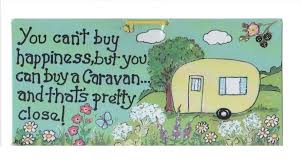 Hello all,A new year and a few new members. I’d like to welcome:Julie Blewitt, Philip Chan, Heide Dryburgh, Beverley Goddard, Liz Haylock, Norman Lingwood, Carolyne McKenzie, Robert Poon and Mark Williams, with partners where appropriate. I hope I’ve got that right. And of course, welcome back to ongoing members. For the sake of new members, I’d like to introduce myself and republish my contact details below. My details:	Brigitte Salwat		WCC email : wcc@u3aknox.org.au		Personal email : jbsalwat2@bigpond.com		Mobile: 0423814354I’d also like to refer new members to the Who’s Who page on our website. It contains photos and names of members to help get to know each other. It is far from complete and any member, ongoing or new is invited to send me a photo of themselves to be included on the page. I do think it is a helpful resource to further our aim of communal sharing and friendship.Virtual Rally for bushfire fundraising: I can report that Melissa Dally (not Elissa) from the Colac Colac Caravan Park in Corryong wrote, saying that the response was “truly amazing” and “can’t thank you all enough for thinking of us at this difficult time”. They have power back and the Murray Valley Hwy is open again, so they hope to get guests on the Australia Day weekend. Now we can look forward to our Happy Hour on Friday 31st Jan at 4.30pm at Park Hills. See website for further details.2020 Rallies: I am publishing details as I get them from rally organisers. Bookings are coming in quite well. The only big gap is August. HELP! We still need someone to organise a rally. Please consider it and contact me.Assistant Webmaster: Many thanks to Robyn Nelson for accepting this role. We spent some time together in the holidays for training so that now, if I should become suddenly incapacitated, there is at least someone who has some insight.Finance: Our club owns about $400. I cannot give the exact amount because, being holidays contacts have been limited and I have not yet received all our money. So far it has simply been in my home, but I have spoken to our U3A treasurer and she suggested I open our own bank account. I do not want to wait till the AGM in September, so I propose to open an account at the Bendigo Bank with myself and Robyn Nelson as signatories (either to sign). I will bring this up during Friday’s happy hour, but mention it here for those who will not be attending on Friday. This is not a treasurer’s report. I will give that at the AGM. If anyone has a strong opinion about this, please contact me.That’s all for today. Cheers, Brigitte